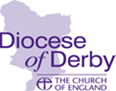 SAFEGUARDING MATTERS   Introduction:Welcome to the autumn newsletter! It was great to meet so many of you on our online PSO event – thank you for all the feedback you have given. November is a busy month in the safeguarding adults world: Safeguarding Adults week is 21-27 November and the 16 Days of Activism run from 25 November-10 December. You will find more information below. Thank you also to all those supporting safeguarding Sunday on 20 November. Since our last newsletter, we have welcomed Amanda Sandland to the team as our new training administrator. She can be contacted with any safeguarding training queries – her contact details can be found under training below. Judie Fogarty remains the contact for DBS queries.16 Days of Activism Against Gender Based Violence – 25 November-10 DecemberThe 16 Days of Activism is a national campaign supported by various organisations. This year the National Safeguarding Team will be sharing 16 stories, capturing the experiences of survivors of domestic abuse, alongside those that have directly supported survivors. This year “It’s not just black eyes and bruises” will run as a central theme throughout the 16 days. We are really thrilled to share that the two poems which will start and end the 16 days have been written by Sue Griffin, our Safeguarding Co-Ordinator:Safeguarding Adults Week – 21-27 NovemberSafeguarding Adults Week is an opportunity to raise awareness about important safeguarding issues. Each day has a different theme, focusing on contemporary safeguarding challenges: The themes this year are exploitation and county lines, self-neglect, creating safer organisational cultures, elder abuse, domestic abuse in tech-society and safeguarding in everyday life. You can find posters and other resources on theAnn Craft Trust website. Our City and County Safeguarding Adults Boards will also have lots of information and resources on their websites nearer the time. Cost of living crisisThe Derbyshire Safeguarding Adults Board has put together a cost-of-living advice and support webpage that signposts to resources available in Derbyshire – the page contains information for both professionals and the public so please do visit it for some really comprehensive information around this topic. PCR2The national PCR2 report was published on 5 October. It concludes that overall, there have been improvements in safeguarding practice in relation to survivors and victims. It states:“The Church’s approach to safeguarding is changing and improving, but it is taking time - there is more to be done to prevent abuse happening in the first place. Through engaging, listening and learning lessons, the Church will continue to involve survivors and victims in its safeguarding work. When needed we will change our practices, improve our approaches and do things differently, as we continually strive to make our church communities safer places for everyone.”Two weaknesses identified were the application of national policies and procedures across all dioceses and the quality of record keeping. The report makes 26 recommendations which the National Safeguarding Steering Group have committed to delivering in full. Our own diocesan executive summary report was published on the same day. The report identified that:“… a clear culture of safeguarding is being driven across the diocese by the Diocese Safeguarding Adviser (DSA) and DST and by the bishop and senior leaders.”It also states:“The overall quality of safeguarding investigation in the Known Case List files was generally of a good standard. It was evident from the file review phase that DST members understood and implemented the Promoting a Safer Church policy and drew on their professional safeguarding experience to ensure everyone in the church community was kept safe. The review found there was a lot of evidence of very good safeguarding by the DST and very comprehensive risk management.”The key themes identified in relation to safeguarding practice were around record keeping and timeliness. We have started work on our quality improvement plan to address the recommendations made in the report so that we can implement the learning identified.  Safeguarding trainingFurther to our last newsletter, the Clewer Initiative have a modern slavery module on the CofE safeguarding training portal which you can access if you would like to learn more about this escalating challenge - the Global Slavery Index believes there are approximately 136,000 victims living in slavery in the UK. Many victims are unseen and never speak up or get discovered. The module shares insight into how modern slavery is manifesting itself in UK communities and how to recognise, respond to, refer and record any concerns. (Note – this is not mandatory training) They are also running a year long ‘Make it Slavery Free’ campaign which hopes to raise awareness across our communities.  We have now moved to our hybrid model of delivery of domestic abuse awareness training. There are Zoom sessions available for booking via our website and a significant number of in person sessions will be held between now and Easter – some are already available for booking and others will be added as venues are confirmed. The link for booking training remains the same:https://derby.anglican.org/en/who-needs-safeguarding-training.html and Eventbrite. There are a number of courses available and those roles for which attendance is required are detailed on the Training Matrix – see link above. For more information, please check our website safeguarding pages, or email:Nick.harding@derby.anglican.org - safeguarding training requirements and contentAmanda.Sandland@derby.anglican.org – safeguarding training bookings and certificatesPSO support updateIt has been great to see people on our monthly drop-in sessions – each one is facilitated by Sue Griffin and supported by Judie Fogarty or Amanda Sandland, together with either myself or one of the ADSAs. Between us, we hope to be able to answer most queries! Sessions continue to run from 3pm on the 2nd Tuesday of each month. There is no obligation to attend, but you are very welcome to do so – the zoom link for the next session is below: https://us02web.zoom.us/j/85354834600?pwd=MSY-5hVtnP1UAbkscpv7FzqUeilgV4.1We hope we are starting to build a supportive community of PSOs and that it provides easy to access advice and support on general issues. Since our last newsletter, we have started to deliver our parish dashboard evening training sessions. This includes training on how to use the dashboard and an opportunity to ask any questions you may have. The remaining dates are as follows:You do not need to attend the session for your deanery – you are welcome to attend any session and we hope that you will be able to join us if you have not already been able to do so. Bank Holiday coverWe continue to partner with Thirtyone:eight to enable you to access safeguarding advice for Bank Holiday periods throughout the year via their helpline. Over Christmas, the cover will start on the afternoon of 23 December and run until we re-open on 3 January. If you require emergency safeguarding advice during this period, please contact the helpline on 0303 003 1111. Further details are available here. Phones at Church HouseThe phone system at Church House has recently been changed. The phone numbers for the safeguarding team remain the same except:The mobile numbers of Judie Fogarty and Sue Griffin are no longer operational - please use their landline numbers to contact them (Judie - 01332 388681; Sue - 01332 388659);Amanda Sandland (training administrator) can be contacted on 01332 388679.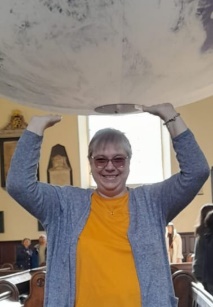 Meet the team … Amanda SandlandHello! My name is Amanda (known in the office as AJ) and I am the new Safeguarding Administrator for Training. I am working alongside Judie, dealing with all things training related! I used to be the Deanery Administrator for South East Derbyshire Deanery, so our paths may have crossed before and I am also a Reader.  I work part time with the following pattern:  Mon-Tues 9am-4pm, Wed-Fri 9am-2pm. If you have any queries regarding training courses, certificates etc, please do get in touch with me at amanda.sandland@derby.anglican.org.And finally…. 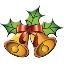 I can only apologise for breaking my golden rule of keeping our newsletters to two pages - it has been a busy three months! The team would just like to take this opportunity to thank you all for another year keeping our churches safe and to wish you all a peaceful and joyous Christmas and a happy New Year when the festive season arrives! South East DeanerySt Andrew’s, Langley Mill24/11/2022 7.00 until 8.30Derby City DeaneryChurch House, Derby08/12/2022 7.00 until 8.30Carsington DeanerySt John’s, Ashbourne15/12/2022 7.00 until 8.30Dove and Derwent DeanerySt Mary’s, Marston on Dove12/01/2023 7.00 until 8.30 Mercia DeaneryEmmanuel Church, Swadlincote17/01/2023 7.00 until 8.30 